La Société d’Accélération du Transfert de Technologies-Erganeo a été créée en février 2012 dans le cadre du Programme Investissements d’Avenir par l’alliance du PRES Sorbonne Paris Cité, du PRES Université Paris Est, de l’Université de Cergy-Pontoise, de l’Inserm et du CNRS.The Technology Transfer Office - Erganeo was created in February 2012 within the framework of the Investments Program for the Future by the alliance of PRES Sorbonne Paris Cité, PRES Université Paris Est, Université Cergy-Pontoise, Inserm and CNRS.Au sein de son périmètre, constitué d’environ 340 unités et 17 000 personnels, Erganeo est le nouvel instrument au service de la valorisation de la recherche publique.Within its perimeter constituted of about 340 units and 17 000 researchers, Erganeo is the new instrument in the service of the valuation of public research.En lien permanent avec les établissements et les organismes qui composent son périmètre, son action débute localement avec la détection d’inventions, se poursuit dans l’accompagnement de certains projets en maturation et se termine par un transfert technologique.In permanent link with establishments and organisms which compose its perimeter, its action begins locally with the detection of inventions, continues in the support of certain projects in maturation and ends by a technological transfer.La déclaration d’invention constitue la première étape d’un processus de valorisation. Elle permet de détailler les résultats des travaux de recherche dans une perspective de valorisation économique, et de faire la correspondance entre ce qui a été inventé et les inventeurs impliqués, et à quelle hauteur. Elle doit intervenir avant toute publication, toute divulgation mettant en péril le dépôt d'une demande de brevet.The declaration of invention constitutes the first stage of a valuation process. It allows to detail the results of the research works in a perspective of economic valuation, and to match what has been invented with the inventors involved, and to what extent. It has to intervene before any publication, any disclosure putting in danger the filing of a patent application.Les experts de la SATT et/ou des cellules de valorisation des établissements/organismes sont à votre disposition pour vous fournir l’aide dont vous avez besoin, et sont soumis à la confidentialité.The experts of the SATT and/or the services of valuation of establishments / organisms are at your disposal to help you and are bound with an obligation of confidentiality. Et après le brevet ? En cas de protection par demande de brevet, il sera demandé aux inventeurs :- de signaler toute divulgation à venir de l’invention et autre problématique juridique lié à la demande de brevet à Erganeo- soutenir les démarches de protection d’Erganeo, notamment en participant à la défense de leur invention devant les Offices de Brevets, si nécessaire en fournissant de nouvelles données sur l’inventionAnd after the patent? In case of patent protection, inventors will be asked to:- to notify Erganeo of any future disclosure of the invention and other legal issues related to the patent application.- to support Erganeo's protection efforts, notably by participating in the defence of their invention before the Patent Offices, if necessary, by providing new data on the inventionFormulaire à renvoyer à:Form to be sent back in:Erganeo30, rue de Gramont75002 Paris, France  @ : di@erganeo.com telephone : 01 44 23 21 50telecopie :  01 44 23 21 45 Agro-alimentaire Textile, cuir, habillement Aéronautique & industrie spatiale Sidérurgie Industrie ferroviaire Automobile (constructeurs) Automobile (équipements pour véhicules) Industrie nautique et navale Industrie pétrolière Imprimerie Peintures, encres, couleurs, adhésifs, Industrie de l'Internet Objets connectés Equipements électriques, électroniques, et de communication Lasers, optoélectronique Intelligence artificielle (hors santé) Industrie du verre Aménagement des espaces de vie/ameublement Industrie du bâtiment, travaux publics Assainissement, gestion des déchets et dépollution Energies renouvelables / transition écologique et énergétique Production et transport d'énergie Chimie Cosmétique Santé/diagnostic Santé/dispositif médical Santé/thérapeutique Santé/ Intelligence artificielle / Médecine prédictive Plasturgie et composites Recherche, R&D, ingénierie et conseil en technologies Industrie des carrières et mines Industrie des matériaux Papiers, cartons et celluloses Semi-conducteurs  Micro/nanomatériauxII.1. CONTEXTE SCIENTIFIQUE ET TECHNOLOGIQUE DE L’INVENTIONScientific and technological context of the inventionII.2. DESCRIPTION DETAILLÉE DE L’INVENTION Detailed description of the inventionII.3. SCHÉMA DE PRINCIPE, DESSINS, GRAPHIQUESPrinciple planII.4.1 CARACTÈRE INVENTIF DE L’INVENTION Inventive character of the inventionII.4.2 EXPERIENCES QUI N’ONT PAS MARCHE ET POUVANT METTRE EN PERSPECTIVE LE CARACTERE INVENTIF DE L’INVENTION Experience that did not work and able to put the inventive character of the invention into perspective.II.5. APPLICATIONS PRINCIPALES Main applicationsIII.1. ETAT DE L’ART DANS LE DOMAINE DE L’INVENTION Disclosure in the field of the inventionIII.2. DIVULGATION DE L’INVENTION (présentation écrite, orale de votre invention à toute personne non soumise à la confidentialité, passée ou à venir ; exposition de modèle/prototype, conférences) Disclosure of the invention (Written and/or oral presentation of the invention to any person not subject to confidentiality; Model / prototype, exhibition, conferences)IV.1. STATUT TECHNOLOGIQUE DE L’INVENTION Technological status of the inventionIV.2. DÉVELOPPEMENT TECHNOLOGIQUETechnological developmentIV.3. DÉVELOPPEMENT INDUSTRIEL Industrial developmentDes inventeurs envisagent-ils la création d’une entreprise pour le développement et l'exploitation de cette invention ? Do inventors envisage the creation of a company for the development and the exploitation of this invention? Oui (yes)		 Non (no)		 Création en cours (current creation)Si oui ou création en cours, précisez les acteurs, le projet et son état d'avancement : If yes or current creation, specify the actors, the project and its state of progress:Connaissez-vous des noms d’industriels qui peuvent être intéressés par votre invention ? Avez-vous déjà identifié ou contacté un partenaire potentiel ou des personnes physiques pour l'exploitation ou le développement de cette invention ?   Do you know names of industrials which can be interested in your invention? Have you already identified or contacted a potential partner or physical persons for the exploitation or the development of this invention? Oui (yes)		 Non (no)	Si oui, pouvez-vous préciser (lequel, adresses, téléphones, signature d'un accord, etc.) :If yes, can you precise (which, adress, phone, execution of an agreement.): Un développement industriel pourrait-il être réalisé selon vous sur votre invention au vu du développement de votre invention, des techniques existantes et du niveau technologique des industriels ?In your opinion, in view of the development of your invention, existing techniques and the technological level of the industrialist partners, could an industrial development be realized on your invention?Tout de suite (already)	Dans 1 an (within one year)Dans 2 ans (within two years)Dans 5 ans (within five years)Dans 10 ans et plus (within ten years or more)Difficile à savoir (difficult to know)Pourriez-vous préciser un niveau de TRL ?Could you specify a TRL level?TRL 1-3 : Preuve caractéristique du concept	TRL 4 : Validation en laboratoire TRL 5 : Validation dans un environnement technologique significatifTRL 6-8 : Démonstration du système prototype en environnement opérationnelEst-ce qu’il vous parait utile de mentionner une collaboration industrielle antérieure en lien, d’une façon ou d’une autre, avec cette Déclaration d’invention ?Would it be useful to mention previous industrial collaboration related in some way to this Declaration of Invention? Oui (yes)		 Non (no)	Si oui, pouvez-vous préciser (laquelle, adresse et identité du partenaire industriel, téléphones, signature d'un accord etc.) ?If yes, can you precise (which, address and identity of industrial partner, phone, execution of an agreement.):Connaissez-vous des produits/procédé concurrents ?Do you know competitor’s products / processes? Oui (yes)		 Non (no)	Si oui, quelles sont leurs limites et leurs avantages ? Votre invention peut-elle être intégrée à ces produits/procédés concurrents ?If so, what are their limitations and their benefits? Can your invention be integrated into these competitor ‘s products / processes?Après dépôt du brevet, pourriez-vous détecter une contrefaçon de votre invention à partir de l’analyse (retro-engineering) d’un objet commercialisé par un tiers ?After filing the patent, could you detect an infringement of your invention from the analysis (retro-engineering) of an object marketed by a third party? Oui (yes)		 Non (no)	Faut-il mettre en place une expertise technique difficile ou coûteuse pour prouver l'existence d’une contrefaçon ?Is it necessary to set up a difficult or costly technical expertise to prove the existence of an infringement? Oui (yes)		 Non (no)	IV.4 EXTENSION A L’ETRANGER DE L’INVENTION A votre connaissance, quel est le marché de votre invention en termes de territoires ?(Pays de production et/ou pays de commercialisation), merci de justifierA) ExtensionPour information, si une première demande de brevet dite « prioritaire » est déposée pour un territoire donné, alors une extension sera possible maximum dans un délai d’un an après ce dépôt (dans le délai dit «de priorité ») : -soit une extension directe nationale par pays (US, Europe, Japon, etc..) ; - soit une extension PCT suivie un an et demi plus tard de phases nationales (US, Europe, Japon, etc.), (cf les schémas page suivante).B) Publication de l’invention suite au dépôt de la demande de brevet prioritaireA compter de la date de dépôt de la prioritaire, vous pouvez présenter les résultats scientifiques présentés dans la demande de brevet. D’un point de vue procédure brevet, il est toutefois souhaitable d’en dire le moins possible dans l’année de priorité et notamment sur les moyens techniques employés dans l’invention, définis dans les revendications et qui sous-tendent les résultats scientifiques obtenus. Plus généralement, afin de sécuriser la PI au maximum, si vous prévoyez de publier un article, un poster ou d’effectuer toute autre divulgation écrite ou orale, dans un journal, sur internet, ou en congrès, nous vous remercions de nous transmettre préalablement et systématiquement les textes ou les supports utilisés afin de vérifier s’ils contiennent des informations pouvant porter préjudice à la procédure brevet en cours.De même, si vous avez trouvé des éléments ou des résultats nouveaux sur votre invention, nous vous remercions de nous les faire parvenir avant leur éventuelle publication pour évaluer leur brevetabilité ou leur intérêt dans le cadre des procédures existantes. C) Publication et délivranceSuite au dépôt, la demande de brevet est publiée automatiquement au bout de 18 mois, et une procédure d’examen est enclenchée dans chacun des pays désignés.Cette procédure d’examen va porter sur les revendications. La demande de brevet ne deviendra un brevet qu’au moment de la délivrance et cette délivrance est conditionnée par l’acceptation de la revendication 1 indépendante déposée ou modifiée au cours de la procédure d’examen. D) Brevetabilité des revendications et procédures brevetsUne demande de brevet comporte une description, des revendications et des dessins.La revendication 1 indépendante, pour être acceptée, doit décrire un dispositif/objet/procédé/utilisation suffisamment différent de l’état de l’art (tous les éléments décrits dans les publications, les brevets, sur internet, dans les conférences etc. Accessibles au public), et qui doit respecter notamment les trois critères principaux suivants : la nouveauté, l’activité inventive, et l’application industrielle.L’Examinateur de l’Office des Brevets qui étudie la demande de brevet émet un rapport de recherche ou une lettre officielle portant sur la brevetabilité de la revendication 1 indépendante et des revendications dépendantes de la revendication 1. Une itération est possible à chaque rapport de recherche ou lettre officielle entre les inventeurs et l’Examinateur pour essayer de s’accorder sur une revendication 1 indépendante qui serait brevetable, cette revendication 1 pouvant être modifiée à chaque itération pour mieux distinguer l’invention de l’état de l’art relevé dans le rapport de recherche ou la lettre officielle. Cette revendication 1 indépendante ne peut être modifiée qu’en y ajoutant une revendication dépendante déjà existante (et qui serait par exemple déjà considérée comme brevetable ou dont la combinaison avec la revendication 1 en cours serait originale) et/ou un passage de la description. A contrario, il n’est pas possible d’introduire en cours d’examen des nouveaux éléments (mots, phrases.) qui ne seraient pas dans le texte tel que déposé de la demande de brevet.Une extension à l’étranger dans la première année fait démarrer une nouvelle procédure de brevets différente de celle de la demande de brevet dite prioritaire. De plus, des ajouts peuvent y être réalisés notamment pour tenir compte des avancements du projet. Pour cette raison, il convient d’éviter de divulguer l’invention dans la première année, car cette divulgation pourrait être opposée à ces ajouts réalisés dans ce texte d’extension.Une frise chronologique ci-après résume les procédures devant les Offices de brevets :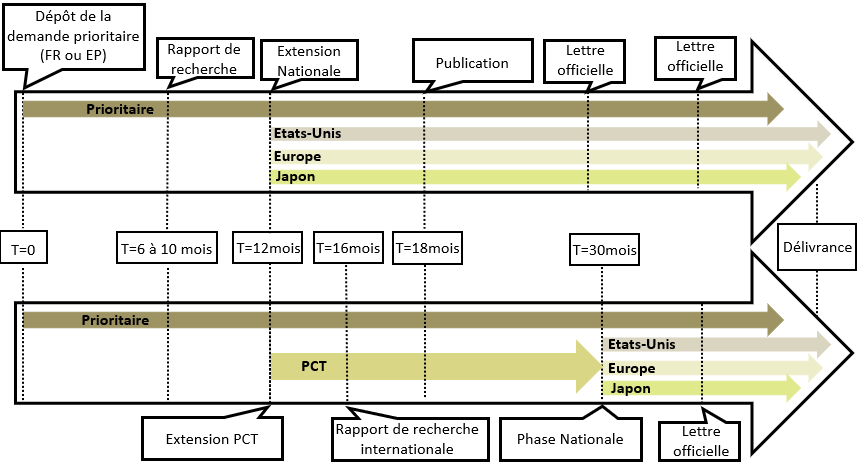 VI.1. TRACABILITÉ DE L’INVENTION           Invention traceabilityExiste-t-il des cahiers de laboratoire ? Are there laboratory Notebook? Oui (yes)		 Non (no)		  Autre, précisez (other, to be precised):      VI.2. CADRE CONTRACTUEL DE L’INVENTION Contractual frame of the inventionInvention réalisée avec un partenaire académique ou industriel ? Invention realized with an academic or industrial partner Oui (yes)		 Non (no)		 Précisez (to be precised) :      Si oui, précisez les acteurs, le projet et son état d'avancement If yes, precise actors, project, and state of progress: Utilisation de matériel (matériel biologique, échantillons, base de données, matériaux, logiciels, etc.) de tiers dans le cadre de l'invention ? Use of material (biological material, samples, database, materials, software, etc.) of third party within the framework of the invention? Oui (yes)		 Non (no)		Si oui, précisez (if yes, to be precised):      	Signature d'un accord de transfert de matériel :  oui (yes)		 non (no)	Signature of a material transfert agreementInvention réalisée dans un contexte contractuel particulier (ANR, Consortium, NIH, subventions, etc.) ? Invention realized in a particular contractual context (ANR, Consortium, NIH, grant, etc.)? Oui (yes)		 Non (no)		 Précisez (to be precised) : Financement à l'origine de l'invention ? Funding at the origin of the invention?Précisez (To be precised) :Les tableaux suivants (VII.1 : inventeurs et contributions inventives, VII.2 laboratoires, VII.3 déposants) doivent être remplis et signés pour réaliser le règlement de copropriété qui permet de répartir la propriété de l’invention entre les déposants, cette répartition tenant compte des parts inventives des inventeurs et de leurs tutelles.De même pour les fiches inventeurs situées après les tableaux et qui permettent d’avoir les données pour remplir le formulaire de dépôt qui accompagne la demande de brevet.Pour les signatures, notamment au niveau des inventeurs, il est conseillé qu’un inventeur désigné prenne la responsabilité de récolter toutes les signatures électroniques scannées pour plus d’efficacité et de nous retourner une version finale constituée d’un seul document avec toutes les signatures incluses, en version Word et en version PDF (la version Word étant importante pour nous si des modifications sont à apporter à un moment ou à un autre).VII. 1. INVENTEURS ET RÉPARTITION DES PARTS INVENTIVES ENTRE LES INVENTEURSInventors and share of the inventive parts between inventorsLister de façon exhaustive et objective tous les inventeurs. Cette liste doit être complète et refléter la réalité de la contribution inventive de chaque inventeur.List in an exhaustive and objectify way all the inventors. This list must be complete and reflect the reality of the inventive contribution of every inventor.À la différence de l'auteur ou co-auteur d'une publication scientifique, l'inventeur est toute personne, chercheur, ingénieur, technicien, ayant apporté une contribution intellectuelle inventive** directe à la conception et concrétisation de tout ou partie d'une invention.Unlike the author or the co-author of a scientific publication, the inventor is every person, a researcher, an engineer, a technician, having made a direct inventive intellectual contribution **, in the design and the realization of all or part of an invention.**La contribution intellectuelle inventive peut être définie par ce qui va au-delà de ce qui est connu par un spécialiste du domaine technique qui a des connaissances générales du domaine technique afin de créer un effet technique particulier soit :-par création par rapport à ce qui est connu, 	-par changement de ce qui est connu ou -par combinaison de ce qui est connu par exemple en faisant appel à des dispositifs de deux domaines techniques différents.** The inventive intellectual contribution can be defined by what goes beyond what is known by a specialist of the technical field, who has general knowledge of this technical domain, and that creates a particular technical effect:- by creation compared with what is known,- by change of what is known, or- by combination of what is known for example by calling on to plans of two technical domainsNe peuvent pas être considérés comme des inventeurs :- un exécutant qui suit simplement des instructions,- un directeur de recherche, un commanditaire ou un manager qui fixe exclusivement des objectifs généraux de l'invention à réaliser, -  un collègue ou un fournisseur qui fournit des informations d'ordre général, réalise des modifications, des mises au point ou des dessins n'impliquant pas d'activité inventive.Cannot be considered as inventors:- A performer who simply follows some instructions,- A study leader, a sponsor or a manager who sets exclusively general goals of the invention to be realized,- A colleague or a supplier who supplies information of general order, realizes modifications, clarifications or drawings not involving inventive activity.Les signatures attestent de l'accord entre les inventeurs sur leurs parts inventives respectives. Signatures give evidence of the inventors’ agreement on their respective inventive parts.Les informations pour chacun des inventeurs, notamment l’adresse personnelle et employeur et si possible le téléphone portable, doivent être précisées  à la fin de document dans les fiches inventeurs, et nous vous en remercions. The information for each of the inventors must be detailed at the end of document.Une déclaration d'invention ne constitue pas une protection au titre de la propriété intellectuelle, aucune divulgation ne doit être effectuée avant le dépôt d'une demande de titre de propriété industrielle et notamment une demande de brevet.A declaration of invention does not constitute a protection for the intellectual property, no disclosure must be made before the filing of an industrial property title, in particular an application for a patent.* Signature obligatoire* Compulsory signatureVII. 2. LABORATOIRE IMPLIQUE DANS LEQUEL A ETE REALISEE L’INVENTION (laboratories)Indiquer le(s) laboratoire(s) dans lequel a été faite l’invention et qui a engagé des moyens humains, financiers et matériels pour la réalisation de l’invention, et faire le signer le directeur de ce laboratoire.Indicate the laboratory in which the invention was made, and which committed human, financial and material resources to the realization of the invention, and have the director of this laboratory sign it.Les laboratoires qui ont seulement des inventeurs investis dans la présente invention, mais qui n’ont pas engagé des moyens financiers et matériels pour la réalisation de l’invention ne doivent pas être indiqués.Laboratories which have only inventors involved in the present invention, but which have not committed financial and material means for the realization of the invention, should not be indicated.VII. 3. CO-PROPRIETAIRES (applicants)Les co-propriétaires sont les employeurs des inventeurs et les cotutelles principales du laboratoire(s) dans lequel a été réalisée l’invention, sauf exceptions et en fonction des conventions signées. Applicants are the employers of the inventors and the supervisors of the laboratories involved.Les cotutelles des laboratoires sont notamment indiquées sur : https://scanr.enseignementsup-recherche.gouv.fr/https://annuaire.cnrs.fr/NavigationServlet?pageName=accueilCe tableau doit être rempli pour réaliser le règlement de copropriété qui permet de répartir les parts de propriété de l’invention entre les Universités et autres déposants.This table must be filled in to draw up the co-ownership regulations which allow the distribution of the shares of ownership of the invention between the Universities and other applicants.Remplir une fiche par inventeur. Complete one index per inventorRemplir une fiche par inventeur. Complete one index per inventorRemplir une fiche par inventeur. Complete one index per inventorRemplir une fiche par inventeur. Complete one index per inventorRemplir une fiche par inventeur. Complete one index per inventorRemplir une fiche par inventeur. Complete one index per inventorFormulaire de Déclaration d'Invention  pour dépôt de demande de brevetDeclaration form of InventionFormulaire de Déclaration d'InventionDeclaration form of InventionInformationsDataTitre de l'inventionTitle of the inventionInventeur principal interlocuteurMain inventor interlocutorLaboratoire dans lequel est réalisée l’inventionNom du Responsable valorisationEtablissement hébergeurHosting establishmentDate de l'inventionDate of the inventionDate de la déclaration d'inventionDate of the declaration of the inventionN° de la déclaration d'invention (À compléter par Erganeo)Number of the declaration of invention (to be completed by Erganeo)Domaine technologique de l'inventionTechnical field of the inventionRésumé de l’inventionSummary of the inventionCe résumé décrit l’objet de l’invention, les problèmes résolus, les points distinctifs par rapport à ce qui est déjà connu, l’état d’avancement et les applications concrètes pouvant découler de l’invention.This half-page summary describes the object of the invention, the solved problems, the distinctive points compared with what is already known, the state of progress and the concrete applications which can ensue from the inventionLister les mots-clés (ou des expressions) principaux (5 à 15) de l’état de l’art.  List the main keywords (or expressions) (5 – 15) of the state of the art.Lister les mots-clés (ou des expressions) principaux (5 à 15) de votre invention, et si possible hiérarchiser les par ordre d’originalité (ou d’importance) par rapport à l’état de l’art. List the main keywords (or expressions) (5 - 15) of your invention, and if possible, rank them in order of originality (or of importance) compared with the state of the art.II. InventionLes dessins, graphiques et photos fournis doivent être pour correspondre aux standards des Offices de Brevets  :- Lisibles en noir et blanc, - Avec un format permettant une bonne qualité (par exemple PPT, ou Word) - Avec des légendes, si nécessaire mais le minimum possible, dans la langue de rédaction de la déclaration de l’inventionAuriez-vous un support dynamique, un support vidéo/audio, expliquant simplement votre invention ? Le caractère inventif est l’aspect original et essentiel de l’invention par rapport à l’état de l’art, que ne trouverait pas la personne du métier connaissant ces documents de l’état de l’artIII. Etat de l’art et Divulgation DisclosureIV. État d’avancementProgressQuelles sont les prochaines étapes envisagées pour le développement de l’invention ?What are the next steps envisaged for the development of the invention?L‘invention présente-t-elle des inconvénients ou des points de blocage dans son développement ? Comment peuvent-ils être considérés et/ou dépassés et à quelle échéance ?Does the invention have disadvantages or blocking points in its development? How can they be considered and / or overcome and in which delay?Quelles sont selon vous les prochaines étapes à envisager pour développer un prototype et le mener à l’échelle industrielle ? Quels seraient les moyens techniques et humains nécessaires pour réaliser ces étapes ?In your opinion, what are the next steps to be considered in developing a prototype of the invention and realizing the transition to an industrial scale? What would be the necessary technical and humans means to realize these steps ? V. Information sur les brevets Information on patentsVI. Éléments de contexte juridiqueElements of contextVII. Inventeurs et Co-propriétaires Inventors and applicantsNoms, prénoms des inventeursEmployeurs et laboratoires au moment de l’inventionContribution à l’invention**Part inventive(en %)DateSignature*Total  100 %Unités de recherche(code, nom du laboratoire)Research unit (code, name)Tutelles du laboratoireNom du directeur d’UnitéDirector nameNuméro de portable et adresse email pour signature électroniqueSignature du directeur de l'Unité *Signature of Director* Signature obligatoire* Compulsory signatureDéposants: employeurs des inventeurs et les cotutelles du laboratoire impliquéApplicants: employers of the contributors and the co-supervisors of the laboratory involved		Fiche individuelle INVENTEURInventor's individual indexINVENTEUR (inventor)NOM (name) : Prénom (first name) : Nationalité (nationality) : Adresse personnelle (personal adress) : Situation lors de la réalisation de l'inventionSituation during the realization of the inventionSituation actuelle (si différente)Current situation (if different)Employeur (employer) : Statut (DR, CR, Stagiaire...)/(Status (Research director, trainee) : Unité/Laboratoire (unit/laboratory): Dates début/fin du contrat de travail (date of begining and end of the employment contract) :       /      Téléphone (portable pour signature électronique) : Email : Adresse professionnelle (professional adress) : Employeur (employer) :      Statut (DR, CR, Stagiaire...) (Status (Research director, trainee) :      Unité/Laboratoire (unit/laboratory) :      Dates début/fin du contrat de travail (date of begining and end of the employment contract) :       /      Téléphone (portable pour signature électronique) : Email :      Adresse professionnelle (professional adress) :      		Fiche individuelle INVENTEURInventor's individual indexINVENTEUR (inventor)NOM (name) : Prénom (first name) : Nationalité (nationality) : Adresse personnelle (personal adress) : Situation lors de la réalisation de l'inventionSituation during the realization of the inventionSituation actuelle (si différente)Current situation (if different)Employeur (employer) : Statut (DR, CR, Stagiaire...)/(Status (Research director, trainee) : Unité/Laboratoire (unit/laboratory): Dates début/fin du contrat de travail (date of begining and end of the employment contract) :       /      Téléphone (portable pour signature électronique) : Email : Adresse professionnelle (professional adress) : Employeur (employer) :      Statut (DR, CR, Stagiaire...) (Status (Research director, trainee) :      Unité/Laboratoire (unit/laboratory) :      Dates début/fin du contrat de travail (date of begining and end of the employment contract) :       /      Téléphone (portable pour signature électronique) : Email :      Adresse professionnelle (professional adress) :      		Fiche individuelle INVENTEURInventor's individual indexINVENTEUR (inventor)NOM (name) : Prénom (first name) : Nationalité (nationality) : Adresse personnelle (personal adress) : Situation lors de la réalisation de l'inventionSituation during the realization of the inventionSituation actuelle (si différente)Current situation (if different)Employeur (employer) : Statut (DR, CR, Stagiaire...)/(Status (Research director, trainee) : Unité/Laboratoire (unit/laboratory): Dates début/fin du contrat de travail (date of begining and end of the employment contract) :       /      Téléphone (portable pour signature électronique) : Email : Adresse professionnelle (professional adress) : Employeur (employer) :      Statut (DR, CR, Stagiaire...) (Status (Research director, trainee) :      Unité/Laboratoire (unit/laboratory) :      Dates début/fin du contrat de travail (date of begining and end of the employment contract) :       /      Téléphone (portable pour signature électronique) : Email :      Adresse professionnelle (professional adress) :      		Fiche individuelle INVENTEURInventor's individual indexINVENTEUR (inventor)NOM (name) : Prénom (first name) : Nationalité (nationality) : Adresse personnelle (personal adress) : Situation lors de la réalisation de l'inventionSituation during the realization of the inventionSituation actuelle (si différente)Current situation (if different)Employeur (employer) : Statut (DR, CR, Stagiaire...)/(Status (Research director, trainee) : Unité/Laboratoire (unit/laboratory): Dates début/fin du contrat de travail (date of begining and end of the employment contract) :       /      Téléphone (portable pour signature électronique) : Email : Adresse professionnelle (professional adress) : Employeur (employer) :      Statut (DR, CR, Stagiaire...) (Status (Research director, trainee) :      Unité/Laboratoire (unit/laboratory) :      Dates début/fin du contrat de travail (date of begining and end of the employment contract) :       /      Téléphone (portable pour signature électronique) : Email :      Adresse professionnelle (professional adress) :      		Fiche individuelle INVENTEURInventor's individual indexINVENTEUR (inventor)NOM (name) : Prénom (first name) : Nationalité (nationality) : Adresse personnelle (personal adress) : Situation lors de la réalisation de l'inventionSituation during the realization of the inventionSituation actuelle (si différente)Current situation (if different)Employeur (employer) : Statut (DR, CR, Stagiaire...)/(Status (Research director, trainee) : Unité/Laboratoire (unit/laboratory): Dates début/fin du contrat de travail (date of begining and end of the employment contract) :       /      Téléphone (portable pour signature électronique) : Email : Adresse professionnelle (professional adress) : Employeur (employer) :      Statut (DR, CR, Stagiaire...) (Status (Research director, trainee) :      Unité/Laboratoire (unit/laboratory) :      Dates début/fin du contrat de travail (date of begining and end of the employment contract) :       /      Téléphone (portable pour signature électronique) : Email :      Adresse professionnelle (professional adress) :      		Fiche individuelle INVENTEURInventor's individual indexINVENTEUR (inventor)NOM (name) : Prénom (first name) : Nationalité (nationality) : Adresse personnelle (personal adress) : Situation lors de la réalisation de l'inventionSituation during the realization of the inventionSituation actuelle (si différente)Current situation (if different)Employeur (employer) : Statut (DR, CR, Stagiaire...)/(Status (Research director, trainee) : Unité/Laboratoire (unit/laboratory): Dates début/fin du contrat de travail (date of begining and end of the employment contract) :       /      Téléphone (portable pour signature électronique) : Email : Adresse professionnelle (professional adress) : Employeur (employer) :      Statut (DR, CR, Stagiaire...) (Status (Research director, trainee) :      Unité/Laboratoire (unit/laboratory) :      Dates début/fin du contrat de travail (date of begining and end of the employment contract) :       /      Téléphone (portable pour signature électronique) : Email :      Adresse professionnelle (professional adress) :      